	Na  temelju članka  57.  Poslovnika  Općinskog  vijeća  Općine  Ernestinovo (Službeni  glasnik Općine Ernestinovo, broj 1/13, 4/13, 1/17, 3/18) sazivam27. SJEDNICU  OPĆINSKOG  VIJEĆAOPĆINE  ERNESTINOVOkoja se održava  dana  31. ožujka 2020. (utorak) - telefonskiDnevni redDonošenje Odluke o organiziranju izvanrednog autobusnog prijevoza za djelatnikesa područja Općine ErnestinovoPredsjednikKrunoslav Dragičević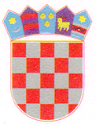 REPUBLIKA HRVATSKAOsječko-baranjska  županijaOpćina  ErnestinovoOpćinsko  vijećeKLASA: 021-05/20-01/2URBROJ: 2158/04-01-20-1Ernestinovo,  31. ožujka 2020.